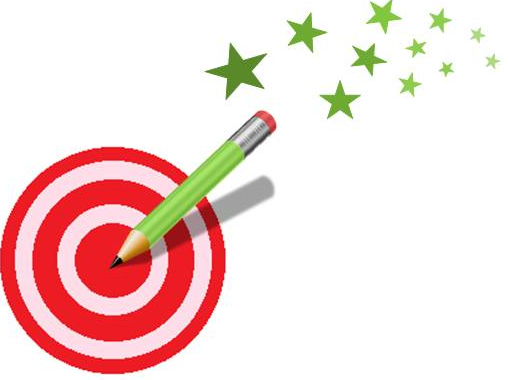 7,48-0,1=	8,26-1=1,45-0,01=	5,45-0,1=6,12-0,01=	1,54-0,01=2,78-1=	8,88-0,1=3,17-0,1=	1,54-1=6,34-0,01=	4,44+0,01=4,12-0,1=	5,39-0,1=http://lewebpedagogique.com/strategiescalcul/7,48-0,1=	8,26-1=1,45-0,01=	5,45-0,1=6,12-0,01=	1,54-0,01=2,78-1=	8,88-0,1=3,17-0,1=	1,54-1=6,34-0,01=	4,44+0,01=4,12-0,1=	5,39-0,1=http://lewebpedagogique.com/strategiescalcul/